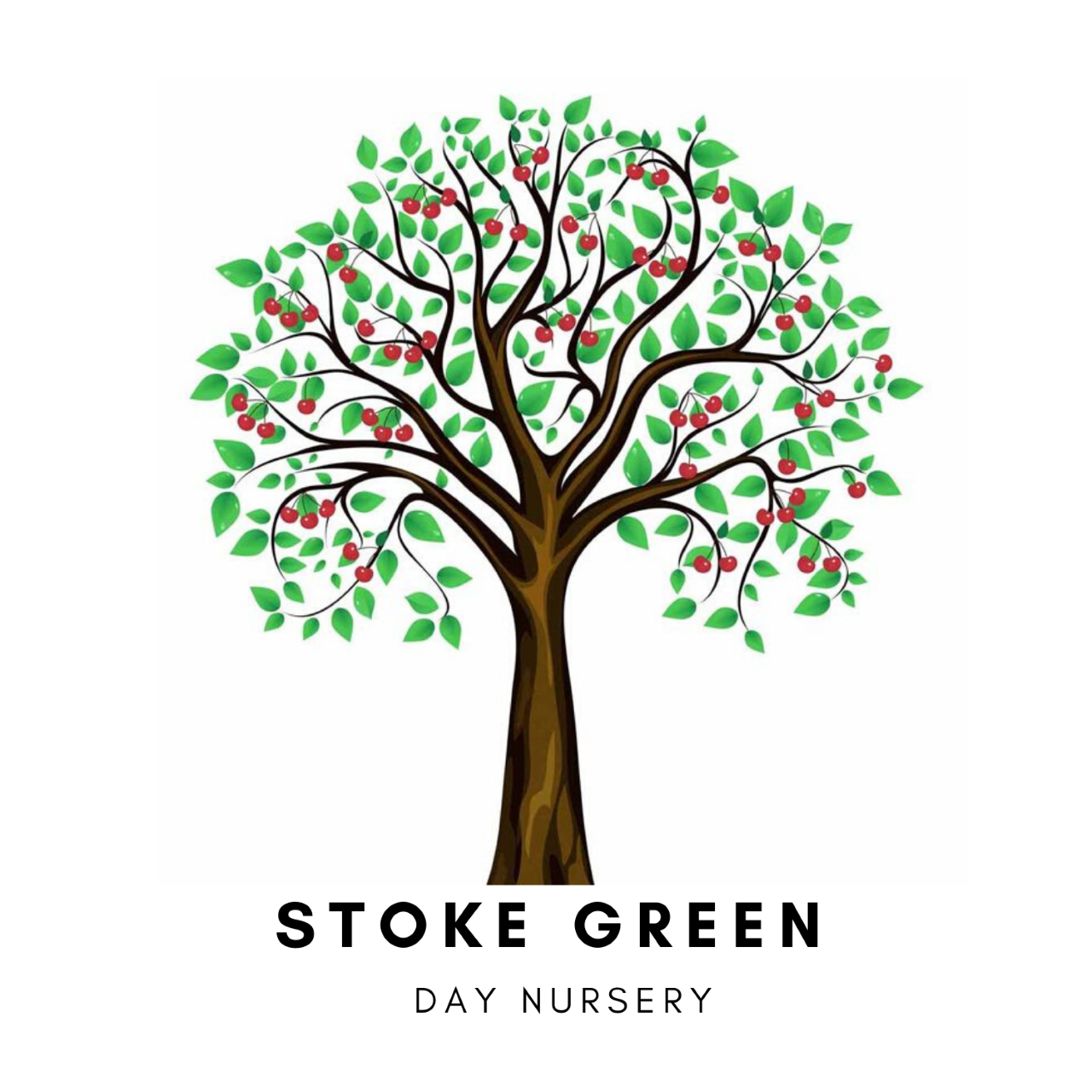 Fees policy-September 2023To calculate your monthly fees, you will need to multiply the weekly amount by 51 and then divide it by 12. All invoices will state the same payment to be paid each month/week. One free week at Christmas is included.A term-time only place can be offered and are charged in full for 39 weeks and at 50% for 12 weeks. This is a retainer fee to keep the place open. You will be charged 50% of what you pay in term-time.A non-refundable registration fee of £45.00 is required along with a deposit of one week’s fees which will secure the place for you, this will then be deducted from your first month’s fees. Should you decide you no longer need a place at the nursery after your deposit has been paid, the nursery will not be able to refund you. Funded only places are not charged any fees.Nursery fees should be paid a month in advance by the 7th of the month or weekly if agreed. Invoices will be distributed in the middle of each month for the following month. Invoices will be sent by email.Late payments will incur a £10.00 per week charge.Absentees, holidays, bank holidays, sickness & extreme weather closures are payable.10% will be deducted from one month’s fees should a place be booked through your recommendation of the nursery. We accept payment by standing order, cash, cheque, childcare vouchers or the tax free childcare scheme. The nursery account details are available upon request. Please inform the finance manager of your method of payment before your child’s start date.Funded placesFunding is only provided for 38 weeks of the year unless we stretch your funding.We offer 2 types of funded places for 2 and 3 year old funding- 15 hours per week.All funded only spaces are charged a £30.00 refundable registration fee.Module 1- This is a totally free place, but spaces are limited and subject to availability. Lunch is optional at £3.00 per day, otherwise you are welcome to provide a packed lunch for your child.Invoices for hot lunch must be paid by the 7th of each month.Module 2- These spaces are offered at 5 or 10 hours per day for 3-year-old funding- 15 hours and the 30 hours extended entitlement.Additional charges for breakfast, snacks, tea, and consumables are charged at £4.00 per half day or £8.00 per full day. These charges apply to funded sessions only and not on days where additional hours are taken. Lunch is optional at £3.00 per day, otherwise you are welcome to provide a packed lunch for your child. Again, lunch charges only apply to funded days. As stated on the early years entitlements guidance government funding is intended to deliver 15 or 30 hours a week of free, high quality, flexible childcare. It is not intended to cover the costs of meals, other consumables, additional hours, or additional activities. Parents can therefore expect to pay for any meals offered by the provider alongside their free entitlement. Parents can also expect to pay for other consumables or additional activities offered by the provider, such as nappies or trips. Where parents choose to purchase additional hours of provision, consumables, or additional activities, this is a private matter between the provider and the parent. All additional hours are charged at £6.40 per hour. 3 Year old funding- These places are offered as term time only and all year round. Should your child attend all year round we will stretch the 15 funded hours over the year (51 weeks) at 10 hours per week. Any additional hours will be charged for. Your invoice will state the funded hours for the month and how many additional hours for the month plus the additional charges and lunch charges if applicableExtended entitlement (30 hours)- We only offer this as a stretch model which means you will be given 20 hours per week, all year round (51 weeks) We do not offer these spaces as term time only. Any additional hours will be charged for and your invoice will state the funded hours for the month and how many additional hours for the month plus the additional charges and lunch charges if applicable.All invoices must be paid by the 7th of each month.Per dayPer monthFull time discounted rate at £51.00 per dayFull day       £52.00£1,105.00£1,083.75Morning£32.00Afternoon£30.00